Limbažu novada Attīstības programma 2022. – 2028. gadam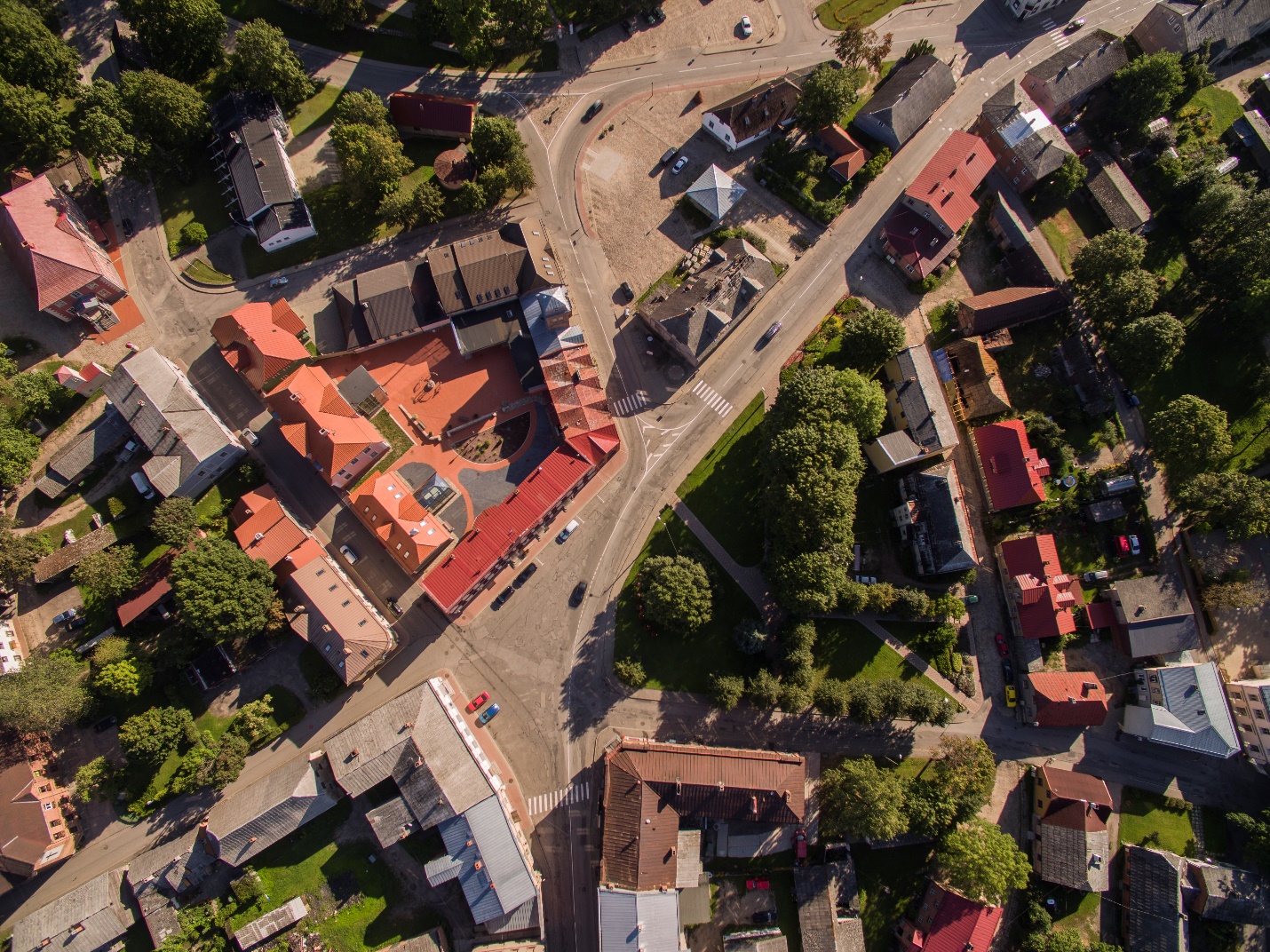 STRATĒĢISKĀ DAĻA2022Ievads“Limbažu novada Attīstības programma 2022.- 2028.gadam” (turpmāk – Attīstības programma)  ir vidēja termiņa attīstības plānošanas dokuments, kurā noteikts Limbažu novada attīstības redzējums līdz 2028. gadam – vidēja termiņa prioritātes un pasākumu kopums stratēģisko uzstādījumu īstenošanai. Dokumenta mērķis ir nodrošināt saskaņotu un koordinētu Limbažu novada attīstību vidējā termiņā.Attīstības programmu veido vairākas daļas, t.sk. Stratēģiskā daļa, kurā ietvertas vidēja termiņa prioritātes un rīcības virzieni (pasākumu kopums).Attēls 1. Attīstības programmas galvenās sastāvdaļas.Dokuments sagatavots, izvērtējot Latvijas Nacionālās attīstības plānu 2021. – 2027. gadam (turpmāk - NAP2027), Reģionālās politikas pamatnostādnes 2021.-2027. gadam, kā arī, vērā ņemot Vidzemes plānošanas reģiona Attīstības programmu 2021. – 2027. gadam (1. redakcijas projekts). Attīstības programma izstrādāta saskaņā ar Limbažu novada Ilgtspējīgas attīstības stratēģiju 2022. – 2046. gadam. Izstrāde veikta saskaņā ar Limbažu novada domes lēmumiem un spēkā esošajiem normatīvajiem aktiem. Nodrošinot Attīstības programmas pēctecību, tika izvērtēti līdz 2021. gada 1. jūlijam pastāvošie pašvaldību dokumenti: Limbažu novada Attīstības programma (2017 - 2023), Salacgrīvas novada Attīstības programma (2015 – 2021) un Alojas novada Attīstības programma (2013 – 2019).Izstrādes procesā nodrošināti dažādi sabiedrības līdzdalības pasākumi - iedzīvotāju un uzņēmēju aptauja (2021.g. jūlijā-augustā) un tematiskās darba grupas (2021. g. augustā – septembrī), sākotnēji veicot pirmo apli un pēc tam otro apli 5 dažādās darba grupās, kopumā noorganzējot desmit darba grupu tikšānās. Rezultāti tika ņemti vērā dokumentu izstrādē.Attēls 2. Sabiedrības līdzdalības aktivitātes dokumenta izstrādes procesā.Dokumentu, pēc Limbažu novada pašvaldības pasūtījuma 2021./2022 gadā, izstrādāja SIA “Ķemers Business and Law Company”. Attīstības programmas izstrādei par informatīvu materiālu izmantots Pašreizējās situācijas raksturojums (atsevišķs sējums).Novada raksturojumsLimbažu novada vizītkarteAttīstības tendencesTeritoriālās attīstības tendences Limbažu novadāLimbažu novads izveidots 2021. gada 1. jūlijā, apvienojot Limbažu novadu, Salacgrīvas novadu un Alojas novadu un iekļaujot to Vidzemes plānošanas reģionā (pirms tam teritorija bija iekļauta Rīgas plānošanas reģionā). Teritorijas attīstības indeksa vērtības pēc 2020. gada datiem Limbažu un Salacgrīvas novadā bija pozitīvas, savukārt Alojas novadā – negatīva. Kopumā teritorija raksturojama kā attīstoša, tomēr, tajā ir nepieciešams uzlabot indeksa individuālo komersantu un komercsabiedrību komponenti, kā arī indeksa iedzīvotāju dabiskās kustības komponents. Līdz 2021. gada 1. jūlijam pastāvošais Limbažu novads 2020. gadā ar rādītāju 0,059 atradās 47. vietā, Salacgrīvas novads ar rādītāju 0,023 atradās 50. vietā, bet Alojas novads ar rādītāju – 0,199 atradās 79. vietā 110 Latvijas novadu vidū. Salīdzinot ar 2019. gadu, Limbažu novadā ir novērojama negatīva tendence par 0,096. Tāpat arī Salacgrīvas novadā ir negatīva tendence par 0,062 savukārt Alojas novadā tendence ir pozitīva par 0,459.Lielākās apdzīvotās vietas pēc iedzīvotāju skaita 2021. gada sākumā ir Limbažu pilsēta (6888), Skultes pagasts (2686), Salacgrīvas pilsēta (2579), Limbažu pagasts (2021), Salacgrīvas pagasts (1901), Liepupes pagasts (1684), Vidrižu pagasts (1266), Viļķenes pagasts (1135), Katvaru pagasts (1104), Alojas pilsēta (1091) un Umurgas pagasts (1021). Pārējās apdzīvotās vietās iedzīvotāju skaits ir zem 1000. Novadu raksturo daudzpusīgs ģeogrāfiskais stāvoklis. Tas ir salīdzinoši tuvu Rīgai, kā arī robežojas ar Igaunijas Republikas robežu. Tāpat novadā ir gan jūras piekraste ar ostām (Salacgrīvas un Kuivižu), gan plaša dabas daudzveidība (meži, purvi u.c.). Novadu šķērso valsts nozīmes autoceļš – A1 Rīga (Baltezers) – Igaunijas robeža (Ainaži). Tam ir liela nozīme Limbažu novada teritorijas attīstībai, kā arī iedzīvotāju labklājības celšanā, ko nodrošina labi attīstīts ceļu tīkls. autoceļš ir arī transeiropas transporta tīkla (TEN–T) pamattīkla koridorā un starptautiskas nozīmes E67 maršrutā. Perspektīvā plānots arī Rail Baltica pamata trases Latvijā Ziemeļu posms no Latvijas–Igaunijas robežas līdz Vangažiem. Novada teritorijā atradīsies arī lielākais pieturvietu skaits. Četri mobilitātes punkti - Salacgrīvā, Tūjā, Skultē, Oltūžos un plānotais Skultes infrastruktūras apkopes punkts.Limbažu novadā meži aizņem 135760,3 ha jeb 56% no novada kopplatības. Lielu daļu aizņem purvi – 11147,08 ha, jeb 5%. Limbažu novads atrodas Ziemeļvidzemes biosfēras rezervāta (ZBR) teritorijā un tas nosaka īpašu statusu vairākām tās teritorijas daļām. Tāpat Limbažu novada teritorijas liela daļa atrodas Baltijas jūras piekrastes krasta kāpu aizsargjoslā un ierobežotas saimnieciskās darbības aizsargjoslā. Saskaņā ar Aizsargjoslu likuma 6.panta pirmo daļu, šī aizsargjosla izveidota, lai samazinātu piesārņojuma ietekmi uz Baltijas jūru, saglabātu meža aizsargfunkcijas, novērstu erozijas procesu attīstību, aizsargātu piekrastes ainavas, nodrošinātu piekrastes dabas resursu, arī atpūtai un tūrismam nepieciešamo resursu un citu sabiedrībai nozīmīgu teritoriju saglabāšanu un aizsardzību, to līdzsvarotu un ilgstošu izmantošanu.Sadarbība ar apkārtējām pašvaldībām Visi trīs novadi – Limbažu, Salacgrīvas un Alojas līdz 2021. gada 1. jūlijam aktīvi iesaistījās Rīgas metropoles areāla sadarbības jautājumos. Ņemot vērā novadu piederību Rīgas plānošanas reģionam, sadarbība lielākoties tika saistīta ar Rīgas plānošanas reģiona pašvaldībām, kā arī, ar Valmieru. Limbažu novadam ir bijusi cieša sadarbība ar Alojas un Salacgrīvas, Saulkrastu novadiem, kā arī Kocēnu, Krimuldas un Pārgaujas novadiem dažādos sadarbības projektos. Salacgrīvas novadam ir bijusi veiksmīga sadarbība ar Limbažu novadu, Alojas novadu, Saulkrastu, Ādažu novadu un Carnikavas novadu, kā arī ar Burtnieku un Mazsalacas novadu Salacas upes baseina apsaimniekošanā. Alojas novadam bija izveidojusies veiksmīga sadarbība gan ar Limbažu novada, Salacgrīvas novada, Valmieras novada, Burtnieku novada un Mazsalacas novada pašvaldībām, kā arī Voleras pašvaldību (Våler commune) Norvēģijā, kas darbojās kā Alojas novada uzņēmējdarbības atbalsta centra - bibliotēkas SALA projekta partneris.Limbažu novads arī turpmāk sadarbosies ar visām kaimiņu (Valmieras, Cēsu, Saulkrastu un Siguldas novada) pašvaldībām, kā arī Rīgas metropoles areāla un Vidzemes plānošanas reģiona pašvaldībām, turpinot īstenot kopīgus interešu projektus.Loma / ieguldījums reģiona un valsts izaugsmēLīdz 2021. gada 1. jūlijam Limbažu novads īpaši nozīmīgu ieguldījumu sniedzis lauksaimniecības, mežsaimniecības, pārtikas ražošanas un tūrisma nozarēs, Salacgrīvas novads zivsaimniecības un mežsaimniecības nozarēs savukārt Alojas novads pārtikas ražošanas nozarē. Alojas novads ir sniedzis arī īpaši lielu ieguldījumu sporta infrastruktūrā, uzturot Latvijas Futbola federācijas mācību un treniņu centru – Staicele. Īstenotie attīstības projektiPēdējo gadu laikā ir īstenoti vairāki infrastruktūras attīstības, ēku energoefektivitātes, transporta infrastruktūras un uzņēmējdarbības veicināšanas projekti, piesaistot Eiropas Savienības struktūrfondu līdzekļus. Nozīmīgākie projekti:“Limbažu pilsētas A teritorijas labiekārtošana uzņēmējdarbības attīstībai”“Degradētās teritorijas revitalizācija Limbažu pilsētas A daļā, izbūvējot ražošanas telpas”“Degradētās teritorijas revitalizācija Limbažu pilsētas ZA daļā, izbūvējot ražošanas telpas” “Limbažu pilsētas A daļas degradēto teritoriju revitalizēšana, uzlabojot pieejamību”“Degradētās teritorijas revitalizācija Limbažu pagastā, uzlabojot pieejamību”“Uzņēmējdarbībai nozīmīgas infrastruktūras attīstība Salacgrīvas pilsētā”“Uzņēmējdarbībai nozīmīgas infrastruktūras attīstība Salacgrīvas novada Salacgrīvas pagasta Svētciemā”“Uzņēmējdarbības attīstībai nepieciešamās infrastruktūras attīstība Staiceles pilsētā un pagastā”Attīstības perspektīvasNovada teritoriju perspektīvā paredzēts šķērsot starptautiskas nozīmes dzelzceļa trasei Rail Baltica, kas nodrošinātu mūsdienu prasībām atbilstošas dzelzceļa satiksmes izveidi starp Baltijas valstīm, Centrālo un Rietumeiropu. Stratēģija atbalsta Rail Baltica plānoto loģistikas centru, pārkraušanas punktu un reģionālo vilcienu pasažieru staciju attīstību, Limbažu novada teritorijā - Salacgrīvas pilsētā, Tūjasmuižā ( Mežmaļos), Oltūžos un Skultē. Skultes stacijā jāparedz pieslēguma vieta atzaram Limbažu virzienā (vecās dzelzceļa trases virzienā), gan Skultes ostas virzienā un šīs pieslēguma vietas jāparedz jau tagad izstrādes stadijā esošajos attīstības plānošanas dokumentos gan visos nākotnē izstrādāmajos dokumentos. Tas arī kalpotu par pamatu pašvaldībai tālāk to integrēt pašvaldības attīstības plānošanas dokumentos- gan koridoru Limbažu virzienā, gan Skultes ostas virzienāIedzīvotāju un uzņēmēju viedoklisIedzīvotāju aptaujā atbildes sniedza pavisam 218 respondents, kas veido 0,76 % no 28546 iedzīvotājiem, kas uz 01.01.2021 dzīvoja jaunveidojamā Limbažu novada teritorijā. Mazā respondentu atsaucība liecina par iedzīvotāju lielas daļas pasivitāti un intereses trūkumu par pašvaldībā un tās pārvaldībā notiekošo, un atbilst kopējām valsts tendencēm par sabiedrības pasivitāti iesaistīties pārvaldība.  Aktivitāšu vietaIedzīvotāju aktivitāšu vieta visbiežāk ir to dzīvesvieta. Kā populārākās aktivitāšu vietas ir norādītas – brīvā laika pavadīšana, kultūras, izklaižu, pasākumu un koncertu apmeklēšana, kā arī iepirkšanās un sporta pasākumu apmeklēšana. Atbildes liecina par vairākām tendencēm: pašvaldība piedāvā plašu kultūras pakalpojumu klāstu, ko iedzīvotāji labprāt izmantoPakalpojumu kvalitāte un apmierinātībaAtbildes tika grupētas divās tendenču grupas – pozitīvais un negatīvais vērtējums.Tabula 1. Limbažu novada pakalpojumu kvalitāte un iedzīvotāju apmierinātība.Kā trūkstošie pakalpojumi minēti – veselības aprūpes pakalpojumi, izklaides pasākumi, veloceliņu infrastruktūra, transportam domātā ielu / ceļu infrastruktūra un gājējiem domātā ielu infrastruktūra. Iedzīvotāju atbildēs dominē līdzīga tendence – neapmierinātības ar pakalpojumu tiek saistīta ar neesošu pakalpojumu.Novada priekšrocības un unikalitāteLimbažu novada unikalitāte tiek saistīta ar dabas resursiem, ģeogrāfisko novietojumu, vecāko deju kolektīvu, himnas autoru, vēsturiskās muižas, peldošās salas, jūra un cilvēki. Unikalitātē dominējošās lietas ir saistītas ar apkārtējo vide un tās autentiskumu.Pārvaldības uzlabošana un idejas attīstībaiIedzīvotāju lielais vairums atzinīgi izsakās par atbalsta sniegšanu NVO un uzņēmējdarbības veicināšanai, sabiedrības iniciatīvu īstenošanai. Daļa ideju attīstībai, ko minējuši iedzīvotāju sasaucas ar pakalpojumiem, kas tos neapmierina. Tomēr ir atsevišķas idejas, kura jāizceļ: aicinājums izvērtēt pašvaldības darbinieku kompetenci, veidot sociālās uzņēmējdarbības attīstības plānu, saglabāt cilvēcīgumu, efektivizēt administratīvos izdevumus, vienmērīga novada attīstība, efektīva un ātra reakcija no pašvaldības puses uz iedzīvotāju iesniegumiem.Uzņēmēju aptaujā atbildes aptaujā sniedza pavisam 53 respondents, kas veido 1 % no 5216 uzņēmumiem, kas bija ekonomiski aktīvi 2019.gadā. Mazā respondentu atsaucība liecina gan par uzņēmējdarbības lielas daļas pasivitāti un intereses trūkumu par pašvaldībā un tās pārvaldībā notiekošo, un atbilst kopējām valsts tendencēm par sabiedrības pasivitāti iesaistīties pārvaldība. Darbošanās ilgums novadā52,8% uzņēmēju novadā darbojas ilgāk nekā 10 gadus, bet vēl 18.9% aptuveni 8-10. gadu. Tomēr, pietiekami ievērojam daļa ir tikai nesen, uzsākuši savu darbību vai pārcēluši uz Limbažu novadu.Uzņēmējdarbības formaAtbildes sniegušie uzņēmēji vairākumā pārstāvēja sabiedrības ar ierobežotu atbildību (SIA) – 54,7 % jeb 29 uzņēmēji. 10 respondenti (18.9%) bija zemnieku saimniecības, pārējie pārstāvēja saimnieciskās darbības veicējus (pašnodarbinātos), individuālos komersants, akciju sabiedrības.Darbinieku skaits uzņēmumāUzņēmumu sadalījums pēc darbinieku skaita atspoguļo tipisko ainu Latvijā: dominē ļoti mazi uzņēmumi ar 2 – 5 un pat tikai vienu darbinieku. Tai pašā laikā ir arī uzņēmumi, kas Latvijas apstākļos saucami par vidējiem (51 –1200 darbinieku).Uzņēmējdarbības nozareSfēras, kādās darbojas atbildes sniegušie uzņēmēji, ir ļoti daudzveidīgas – no konsultācijas pakalpojumu sniegšanas līdz kūdras ieguvei un šūšanas pakalpojumiem.. Tomēr, visvairāk tika atzīmēs šādas  piecas nozares:Lauksaimniecība, mežsaimniecība, zivsaimniecība (26.5%);Izmitināšana un ēdināšanas pakalpojumi, tūrisms, viesmīlība (11.8%);Apstrādes rūpniecība (10.3%)Būvniecība (8.8%)Māksla, izklaide un atpūta (5.9%).Šāda darbības jomu daudzveidība liecina, ka iespējamās uzņēmējdarbības spektrs novadā ir ļoti dažāds un ekonomika labi diversificēta.Aktuālās problēmas uzņēmējiemUzņēmējus, galvenokārt, uztrauc gan augstie nodokļu, gan kvalificēta darbaspēka trūkums, kā arī brīvo mājokļu trūkums potenciāliem darbiniekiem, kas iespējami var kļūt par biznesa attīstību bremzējošu faktoru. Viedokļi ir atšķirīgi par Eiropas struktūrfondu apguvi. Uzņēmēji norādīja, ka problēma ir gan aktuāla, gan neaktuālā. Uzņēmējus uztrauc arī liels kontrolējošo institūciju skaits, kas var indikatīvi norādīt uz diviem nozīmīgiem aspektiem: kontrolējošo institūciju pārbaudes būtiski traucē uzņēmējdarbība ikdiena, vai arī uzņēmēji neizprot, nepārzina visas nozares prasības, kas tiem jāpilda.Infrastruktūras attīstības vajadzībasUzņēmēju skatījumā, infrastruktūras attīstībā ir jāvērš uzmanība ceļu, pievadceļu un ielu kvalitātei, kas nodrošina personu, preču un pakalpojumu mobilitāti. Otra akūtākā risināmā problēma ir ēku un telpu piedāvājums, kur pašvaldībai atkal ir ierobežotas iespējas ietekmēt komerctelpu īres tirgu. Turpretī norāde uz zemes platību piedāvājuma trūkumu (it īpaši, pieskaitot vajadzību pēc industriālajām platībām) indikatīvi norāda, ka būs jāmeklē kompromiss industrializācijas turpmākais attīstībai. Reti minēto vajadzību skaitā redzami energoapgāde, atkritumu apsaimniekošana un kopstrādes telpas attālinātajam darbam.Pašvaldības atbalstsUzdevumi, kas pašvaldībai būtu jāveic uzņēmējdarbības veicināšanai - informēšana par atbalsta iespējām, grantiem, semināri un mācības darbiniekiem ir divas būtiskākās vēlmes. Trešajā vietā ir uzņēmēju vēlme veidot stabilu, konstruktīvu dialogu ar pašvaldību. Šim nolūkam aktīva uzņēmēju padomes un uzņēmēju līdzdalība pašvaldības lēmumu pieņemšanā būtu galvenās aktivitātes.Idejas novada attīstībaiIeteikumos uzņēmēji uzsvēra nepieciešamību investēt ceļu kvalitātes uzlabošanā, vienotas mārketinga stratēģijas izveidē. Starp ieteikumiem bija arī stratēģiska rakstura ieteikumi, kā nodrošināt balansu starp pilsētu un lauku izaugsmi, pašvaldībai būt aktīvākai īres dzīvokļu celtniecībā un izmantot jau sasniegto attīstības plānošanai.Vidēja termiņa stratēģiskie uzstādījumiLimbažu novadam līdz 2028. gadam ir izvirzītas 4 vidēja termiņa prioritātes. Prioritātes noteiktas, ņemot vērā Limbažu novada attīstības tendences, Pašreizējās situācijas raksturojumu, iedzīvotāju un uzņēmēju aptaujas rezultātus, darba grupu priekšlikumus, ievērojot attīstības plānošanas pēctecības un saskaņotības principus t.sk. saskaņotību ar Limbažu novada Ilgtspējīgas attīstības stratēģiju 2022. – 2046. gadam.Attēls 3. Limbažu novada vidēja termiņa prioritātes.Noteiktās prioritātes ir līdzvērtīgas un tās veido ietvaru rīcības virzieniem un no tiem izrietošiem uzdevumiem, kas tālāk ir pamats Rīcību plānam un Investīciju plānam. Balstot attīstību uz izvirzītajām prioritātēm, vidējā termiņā tiks sekmēta arī virzība uz ilgtermiņa stratēģisko uzstādījumu sasniegšanu.Tabula 2. Limbažu novada vidēja termiņa prioritātes.Rīcības virzieni ir pasākumu kopums, kas izvirzīts, lai nodrošinātu vidēja termiņa prioritāšu sasniegšanu. Kopumā līdz 2028. gadam Limbažu novadam ir izvirzīti 4 rīcības virzieni un no tiem 15 izrietoši uzdevumi.Tabula 3. Vidēja termiņa prioritāšu sasaiste ar rīcības virzieniem.Ilgtermiņa un vidēja termiņa stratēģisko uzdevumu sasaisteLimbažu novada stratēģiskie mērķi un prioritātesLimbažu novada ilgtermiņa attīstības uzstādījumi noteikti Limbažu novada Ilgtspējīgas attīstības stratēģijā 2022. – 2046. gadam, izvirzot vīziju, stratēģiskos mērķus, ilgtermiņa prioritātes, kā arī nosakot telpiskās attīstības perspektīvu un vadlīnijas teritoriju plānošanai un attīstībai.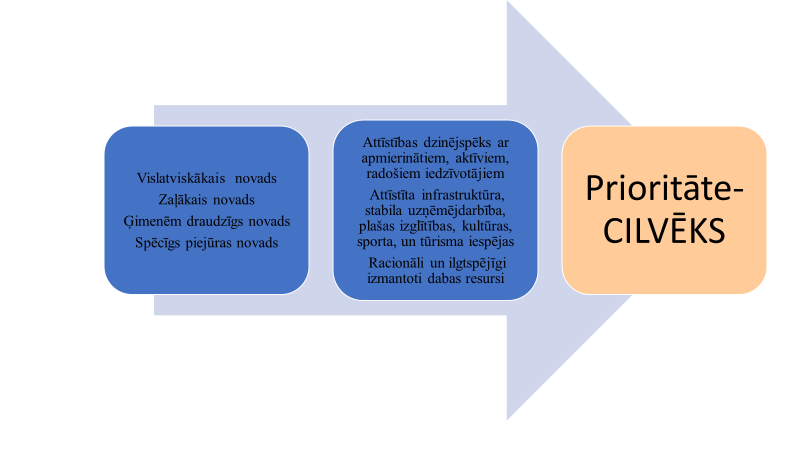 Attēls 4. Limbažu novada vīzija 2046. gadā.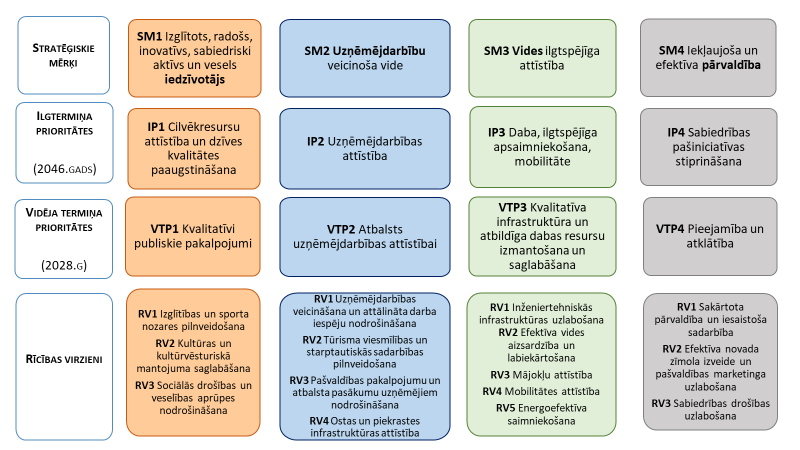 Attēls 5. Limbažu novada stratēģiskie mērķi un ilgtermiņa prioritātes.Ilgtermiņa prioritātes attiecināmas uz visiem stratēģiskajiem mērķiem, ņemot vērā to savstarpējo sinerģiju. Balstoties uz ilgtermiņa uzstādījumiem, Attīstības programmā izvirzīti vidēja termiņa stratēģiskie uzstādījumi: vidēja termiņa prioritātes, rīcības virzieni un uzdevumi.Attēls 6. Stratēģisko uzstādījumu struktūra un sasaiste starp IAS un AP.Limbažu novada vidēja termiņa attīstības prioritātes, rīcības virzieni un uzdevumi:Tabula 4. Limbažu novada vidēja termiņa attīstības prioritātes, rīcības virzieni un uzdevumi.Vidēja termiņa prioritāšu sasaiste ar Ilgtspējīgas attīstības stratēģiju 2022. – 2046. gadam)Tabula 5. Vidēja termiņa prioritāšu sasaiste ar stratēģiskajiem mērķiem.Tabula 6. Vidēja termiņa prioritāšu sasaiste ar ilgtermiņa prioritātem.Limbažu novada Attīstības programmas atbilstība augstāk stāvošiem plānošanas dokumentiemStratēģija ”Latvija-2030”Stratēģija “Latvija-2030” ir izstrādāta pēc kapitālu metodes. Katra kapitāla attīstības nostādnēs ir iespējams atrast konkrētus Stratēģijā paredzētos ilgtspējīgas attīstības elementus (skatīt 7.tabulā).Tabula 7. Limbažu novada AP  stratēģisko uzstādījumu atbilstība stratēģijai Latvija-2030.Nacionālais attīstības plāns 2021.-2027.gadamPārresoru koordinācijas centra izstrādātais NAP-2027 ir apstiprināts 2020.gada 2. jūlijā ar Saeimas lēmumu Nr. 418/Lm13.NAP-2027 vīzija satur četrus pamata punktus:1. Vienlīdzīgas tiesības aptver visu Latvijas iedzīvotāju pamattiesību īstenošanu caur valsts sniegtajiem pakalpojumiem;2. Dzīves kvalitāte raksturo vispārējo labklājības un ikviena Latvijas iedzīvotāja iespēju pieaugumu;3. Zināšanu sabiedrība ir kopīgs virziens pārmaiņām izglītībā un zinātnē, pilsoniskajā apziņā, mediju telpā un tautsaimniecībā;4. Atbildīga Latvija ir atbilde klimata un demogrāfisko tendenču apdraudējumam šodien un tālākā nākotnē;Vīzijai ir arī plašāks skaidrojums. Dokumentā ir noteiktas vairākas prioritātes vīzijas īstenošanai un katrai šai prioritātei pakārtots attiecīgs stratēģiskais mērķis ar plašāku formulējumu (līdzīgi kā tas ir Stratēģijai). Jāatzīst, ka arī šajā dokumentā prioritātes aptver gandrīz visus valsts funkcionēšanas aspektus. Vidzemes plānošanas reģiona teritorijas attīstības plānošanas dokumentiSaskaņā ar Ministru kabineta 2021.gada 22.jūnija noteikumiem Nr.418 “Noteikumi par plānošanas reģionu teritorijām”, Limbažu novads no 2021.gada 1.jūlija ietilpst Vidzemes plānošanas reģiona sastāvā.Patlaban spēkā esošā Vidzemes plānošanas reģiona Ilgtspējīgas attīstības stratēģija līdz 2030.gadam definē vienu ilgtspējīgas attīstības vispārējo mērķi, faktiski – virsmērķi: “Sekmēt līdzsvarotu reģiona sociālo, ekonomisko un teritoriālo attīstību, īstenojot uz elastīgumu vērstu integrētu starpsektoru attīstības politiku, kas nodrošina reģiona ekonomisko un teritoriālo priekšrocību izmantošanu iedzīvotāju labklājības un drošumspējas palielināšanai.”Tālāk ir definēti 3 stratēģiskie virzieni, kam katram ir 1 – 3 apakšmērķi:Stratēģiskais virziens: CILVĒKS. Uzlabot Vidzemes reģiona iedzīvotāju rīcībspējas un dzīves kvalitāti;Stratēģiskais virziens: EKONOMIKA. Palielināt Vidzemes reģiona ekonomisko vērtību, uzlabojot uzņēmējdarbības vidi un palielinot ekonomisko ilgtspējuStratēģiskais virziens: TERITORIJA. Uzlabot Vidzemes reģiona sasniedzamību, pieejamību un pievilcību. Saglabāt un attīstīt Vidzemes savdabīgo kultūrtelpu.Veidot ilgtspējīgu un labi funkcionējošu Vidzemes pilsētu tīklu, kas balstīts uz savstarpējās sadarbības un papildinātības principiem.Stratēģijas stratēģiskajos formulējumos ir vairums no šeit minētajiem atslēgvārdiem.VīzijaVidzeme ir talantīgus un darbīgus cilvēkus piesaistošs, labi savienots, iekšēji integrēts un drošs reģions, kas spēj elastīgi piemēroties izaicinājumiem, ir konkurētspējīgs un tiecas uz izcilību noteiktās reģiona viedās specializācijas jomās.Vidzemes plānošanas reģiona stratēģiskais mērķis ir sekmēt līdzsvarotu reģiona sociālo, ekonomisko un teritoriālo attīstību, īstenojot uz elastīgumu vērstu integrētu starpsektoru attīstības politiku, kas nodrošina reģiona ekonomisko un teritoriālo priekšrocību izmantošanu iedzīvotāju labklājības un drošumspējas palielināšanai. cilvēks: uzlabot Vidzemes reģiona iedzīvotāju rīcībspējas un dzīves kvalitāti. ekonomika: palielināt Vidzemes reģiona ekonomisko vērtību, uzlabojot uzņēmējdarbības vidi un paaugstinot ekonomisko ilgtspēju. teritorija: Uzlabot Vidzemes reģiona sasniedzamību, pieejamību un pievilcību; Saglabāt un attīstīt Vidzemes raksturīgo kultūrtelpu; Veidot ilgtspējīgu un labi funkcionējošu Vidzemes pilsētu tīklu, kas balstīts uz savstarpējās sadarbības un papildinātības principiem.Horizontālie principisasniedzamība – tiks veiktas mērķtiecīgas darbības sasniedzamības risinājumu apzināšanā, izveidē un attīstīšanā; pārvaldība – 2030. gadā reģionā ir ieviesti efektīvi un inovatīvi uz reģiona teritorijas specifiku vērsti publiskās pārvaldības risinājumi. Par ierastu praksi kļuvusi dažādu iesaistīto pušu un institūciju kopā aicināšana kopīgai darbībai; viedā speciālizācija – Vidzeme īpaši koncentrēsies uz viedās specializācijas jomu attīstības veicināšanu, nodrošinot rīcību atbilstību visās prioritātēs.Ekonomiskā speciālizācijaReģiona tradicionālajās nozarēs tiek veicināta augstākas pievienotās vērtības produktu (t.sk. nišas produktu) ražošana un to virzība vietējā, ES un pasaules tirgos, īpaši augstas pievienotās vērtības koksnes izstrādājumu, veselīgas pārtikas un dzērienu, rekreācijas un ilgtspējīga tūrisma jomās. Ar esošo specializāciju saistītās jomās tiek attīstīta uzņēmējdarbība, t.sk. uz rehabilitācijas un veselības aprūpes pakalpojumiem, biomasas izmantošanu un viediem materiāliem, bioekonomiku. Zināšanu ekonomikas nozarēs tiek attīstītas jaunas uzņēmējdarbības jomas, īpaši informācijas un komunikāciju tehnoloģiju, kultūras un radošo industriju un attālinātā darba un pakalpojumu jomās. Notiek dažādu specializācijas jomu kopīga attīstība un starpindustriju sadarbība, piemēram, produkti un pakalpojumi tiek veidoti sasaistot ar IKT, kultūras un radošajām industrijām u.c.Vidzemes plānošanas reģiona Attīstība programma 2021.-2027.gadam patlaban atrodas izstrādes procesā un publiskajos avotos pieejama 1. redakcija. Izvērtējumā balstāmies uz 1. redakciju, kas pēc publiskās apspriešanas var mainīties.Vidzemes plānošanas reģions izvirza četrus vidēja termiņa mērķus: saglabāt un gudri apsaimniekot dabas ekosistēmas un resursus;uzlabot cilvēku dzīves kvalitāti;veicināt tautsaimniecības attīstību un izaugsmi, pārveidojot saimniekošanas modeļus; veicināt sadarbību un stipras organizācijas. Limbažu novada Attīstības programmas stratēģiskajos formulējumos ir vairums no šeit minētajiem atslēgvārdiem.Tabula 8. Limbažu novada Attīstības programmas atbilstība Vidzemes plānošanas reģiona Attīstības programmai.Rīgas plānošanas reģiona ilgtspējīgas Attīstības stratēģijaLimbažu novads pēc 2021.gada administratīvi teritoriālās reformas (turpmāk – ATR)  vairs neatrodas Rīgas plānošanas reģionā, taču tas nenozīmē, ka pazūd līdzšinējās sasaistes ar reģionu kā telpiski ģeogrāfisku vienību. Patlaban spēkā esošā Rīgas reģiona Attīstības stratēģija un programma definē vienotu stratēģisko ietvaru, kas sastāv no trim stratēģiskajiem mērķiem:Sociāli iekļaujoša kopdzīve labklājīgās kopienās;Zināšanās balstīta “zaļa”, inovatīva un elastīga ekonomika;Ekoloģiski tolerants dzīvesveids un vietas;un sekojošām prioritātēm:Vitāla dabiskā kustība un migrācija;Kopienas un to pašpietiekamība;Elastīga un izcila izglītība;Globāli konkurētspējīgas nozares;Kvalitatīva satiksme un loģistika;Pašvaldības – attīstības virzītājas;Ilgtspējīga dzīvesvide;Vieda attīstība.Limbažu novada Attīstības programmas stratēģiskajos formulējumos ir vairums no šeit minētajiem atslēgvārdiem. Diskutablas var būt ambīcijas uz globālo konkurētspēju un viedo attīstību, kas novada ietvaros drīzāk ir vēlamais virziens, taču pašvaldības rīcībā nav īpaši daudz instrumentu uzņēmējdarbības attīstībai tieši šādā virzienā. Viedo attīstību gan var sekmēt attiecīgu izglītības programmu ieviešana, taču globālā konkurētspēja jau ir vairāk atkarīga no valsts kopējās uzņēmējdarbības politikas un paša uzņēmuma vadības un attīstības potenciāla.Pēctecība Limbažu novada attīstības plānošanāNodaļā atspoguļoti ATR rezultātā apvienoto novadu ilgtermiņa teritorijas attīstības plānošanas dokumenti, pieņemot, ka to vidēja termiņa plānošanas dokumenti ar ilgtermiņa dokumentiem ir saskaņoti un pēctecības princips tajos ir ievērots.Limbažu, Salacagrīvas un Alojas novada Attīstības programmas termiņi ir līdz 2021. gadam, līdz ar to, tālākai pēctecības izvērtēšanai izskatām Ilgtspējīgas attīstības stratēģijas. Limbažu novada Ilgtspējīgas Attīstības stratēģija 2013.-2030.gadamDokuments nosaka pašvaldības vīziju, stratēģiskos mērķus un ekonomisko profilu. Jaunajā novada vīzijā ir saglabāta virkne elementu, ko satur iepriekšējā Limbažu novada vīzija – „Novads kā konkurētspējīga Rīgas reģiona un Latvijas sastāvdaļa ar attīstītu infrastruktūru, plašām izglītības, tūrisma, sporta un atpūtas iespējām, sociāli stabilu dzīves un darba telpu, attīstītu ražošanu ar augstu pievienoto vērtību, ar modernu, videi draudzīgu un zaļu dzīves vidi, kuru par savu dzīves vietu izvēlas dažāda vecuma un sociālo grupu iedzīvotāji.Stratēģija nosaka sekojošus stratēģiskos mērķus:1. Radošs, inovatīvs, izglītots un veselīgs iedzīvotājs (Cilvēkresursi);2. Uzņēmējdarbību atbalstoša un veicinoša vide (Ekonomiskā vide);3. Ilgtspējīga attīstība un sakārtota dzīves vide (Dzīves vide).Jebkurš aspekts, kas iekļauts Limbažu novada Ilgtspējības Attīstības stratēģijā līdz 2046, saskan ar šiem attīstības mērķiem.Salacgrīvas novada Ilgtspējīgas Attīstības stratēģija 2015.-2038.gadamStratēģijas uzstādījumus ievada vīzija par Salacgrīvas novadu 2038.gadā:Salacgrīvas novads ir Ziemeļvidzemes attīstības dzinējspēks ar apmierinātiem, aktīviem iedzīvotājiem, uzņēmējiem un novada viesiem, attīstītu infrastruktūru, stabilu uzņēmējdarbību, kvalitatīvu izglītību, kultūru, racionāli un ilgtspējīgi izmantotiem dabas resursiem, drošu sociālo vidi. Galvenā novada prioritāte ir cilvēks. Ikviena darbība Salacgrīvas novada attīstības veicināšanā tiek virzīta uz sabiedrības labklājības nodrošināšanu un apmierinātības celšanu. Salacgrīvas novads ir vieta, kur iegūt zināšanas, kā arī tās likt lietā piedaloties darba tirgū. Salacgrīvas novada teritorija ir ērti sasniedzama no dažādām pasaules vietām, izmantojot jūras, gaisa un sauszemes transportu – autotransportu, dzelzceļu, velotransportu. Salacgrīvas novadā augstu tiek vērtēta saimnieciskā darbība, kas nodod tautas tradīcijas un prasmes nākamajām paaudzēm. Salacgrīvas novads ir ZAĻAIS NOVADS, un ilgtspējīga saimniekošana ir iespēja, nevis ierobežojums. Salacgrīvas novada piekraste ir novada vērtība, bagātība un līdzsvarotas attīstības pamats. Tā ir brīvi pieejama ikvienam interesentam. Salacas upe tiek veiksmīgi apsaimniekota, tajā mīt laši, nēģi, tā ir tūristiem interesants rekreācijas objekts. Salacgrīvas novads ir plaši pazīstama kultūras un sporta pasākumu norises vieta.Stratēģija nosaka sekojošus stratēģiskos mērķus:Virsmērķis - Novada vietējos resursos bāzēta pašpietiekamība, nodrošinot labas pārvaldības virzītus panākumus dabas, ekonomiskās un sociālās vides uzlabošanā. Novada pašpietiekamību raksturo vietējo resursu izmantošana attīstības veicināšanā, un ikdienas vajadzību nodrošināšanā pēc iespējas mazāk izmantojot no ārējiem faktoriem atkarīgus risinājumus;1. Komfortabla, līdzsvarota, droša dzīvesvide;2. Daudzveidīga mobilitāte.Jebkurš aspekts, kas iekļauts Limbažu novada Ilgtspējības Attīstības stratēģijā līdz 2046.gadam, saskan ar šiem attīstības mērķiem.Alojas novada ilgtspējīgas Attīstības stratēģija 2013. – 2030. gadamVīzija par Alojas novadu 2030. Gadā ir sekojoša:Stārķi katrā novada sētā un ģimenē. Salaca un Īģe ir novada garīgas un materiālas bagātības avoti, kas to vieno un dara stipru kopā ar kaimiņiem. Jaunrade pie mums ir nevis festivāls, bet domāšanas veids. Kultūras mantojums no muzeja līdz ikdienai – dzīvs un aktīvs.Stratēģija nosaka sekojošus stratēģiskos mērķus:Virsmērķis - Alojas novads ir kļuvis par uzņēmīgiem un radošiem cilvēkiem atvērtu un draudzīgu teritoriju;1. Daudzveidīgas uzņēmējdarbības izpausmes;2. Mērķorientēti pakalpojumi sabiedrībai;3. Mobilitāte un pakalpojumu pieejamība;4. Sadarbības pārvaldība novadā un ZiemeļvidzemēJebkurš aspekts, kas iekļauts Limbažu novada Ilgtspējības Attīstības stratēģijā līdz 2046.gadam, saskan ar šiem attīstības mērķiem.Sadarbība ar kaimiņu novadiemSaskaņā ar Ministru kabineta noteikumiem Nr. 628 “Noteikumi par pašvaldību teritorijas attīstības plānošanas dokumentiem” kaimiņu pašvaldības sniedz savus priekšliumus, jeb nosacījumus saistībā ar sadarbību teritoriju attīstībā. Saulkrastu novada pašvaldība (ir iesniegti nosacījumi)Sadarbības virzieni, kas kopīgi ar Limbažu novada pašvaldību:Publiskie ūdeņi:Ezeru piekrastes apsaimniekošana un attīstība;Upju teritoriju apsaimniekošana un attīstība;Jūras piekrastes teritorijas apsaimniekošana un attīstība;Kuģojamo maršrutu izveide.Rekreācija, tūrisms:Kopīgu tūrisma (t.sk. ūdens tūrisma) maršrutu izveide;Aizsargājamo ainavu apvidus izmantošana;Piejūras dabas parka attīstība;Sadarbības īstenošana ar Dabas aizsardzības pārvaldi.Publiskie pakalpojumi:Veselības pakalpojumu attīstība;Kopīgu veselības tūrisma pakalpojumu attīstība;Sadarbība bērnu un jauniešu sporta grupās;Sadarbība kultūras jomā.Ceļa un cita infrastruktūra, mobilitāte:Veloceliņu attīstība;Velo satiksmes uzlabošana;Reģionāla un vietēja līmeņa nozīmes ceļu attīstība;Esošo un perspektīvo transporta koridoru (t.sk. dzelzceļa) attīstība;Sabiedriskā transporta attīstība;Ceļu, ielu, kā arī citas infrastruktūras attīstība tuvējos ciemos, ar ko robežojas Saulkrastu novads.Valmieras novada pašvaldība (ir iesniegti nosacījumi)Sadarbības virzieni, kas kopīgi ar Limbažu novada pašvaldību:Kā vienu no svarīgākajiem sadarbības virzieniem uzskatām saskaņotu abu pašvaldību rīcību satiksmes infrastruktūras attīstīšanā. Saredzam iespēju sadarboties valsts, reģionālo un vietējo autoceļu sakārtošanā. Piemēram, valsts līmenī kopīgi jāstrādā pie cietā seguma uzklāšanu autoceļa V164 Igaunijas robeža – Mazsalaca – Vilzēni - Dikļi posmam Ozolmuiža - Dikļi.Izvērtēt dabas lieguma "Augstroze" potenciālu, kur plānojami tūrisma infrastruktūras uzlabošanas pasākumi. Lūdzam izvērtēt un maršrutu takas plānot savstarpēji saistītas ar Valmieras novadu.Ņemot vērā abu novadu teritorijās izveidotās ciešās sadarbības saites velo infrastruktūras attīstības plānošanā, lūdzam paredzēt mikromobilitātes tīklu uzturēšanas un tūrisma veicināšanas instrumenta “Zaļie ceļi” uzturēšanas un attīstības pasākumus. Lūdzam izvērtēt iespēju Limbažu attīstības dokumentos iekļaut minētā ceļa nozīmīgumu tūrisma nozares sekmēšanā un veselīga dzīvesveida nodrošināšanā, kā arī pasākumus uzņēmējdarbības attīstības nodrošināšanai ap tiem.Sadarbība iedzīvotāju aktivizēšanas pasākumos, izglītības pakalpojumu nodrošināšanā, starp novadu bibliotēkām, kopīgu kultūras un sporta pasākumu organizēšanā. Ir būtiski visus šos sadarbības virzienus saglabāt ilgtermiņā. Pārrobežu, valsts un reģionāla mēroga kopprojektu iniciācija un īstenošana būtu turpmāk vairāk attīstāms sadarbības virziens.Svarīgs abu pašvaldību kopdarbības virziens ir dabas un kultūrvēsturisko resursu saglabāšana un pilnveidošana, tajā skaitā kopīgu tūrisma maršrutu veidošana, tūrisma galamērķu mārketings. Sadarbība šo dabas resursu attīstībā ietver arī iesaisti dabas aizsardzības plānu izstrādē un ieviešanā.Siguldas novada pašvaldība No Siguldas novada attīstības programmas 2021.-2027.gadam Stratēģiskās daļas (precizētais projekts nodots atkārtotai publiskai apspriešanai no 2022.gada 7.marta līdz 28.martam):Siguldas novada un kaimiņu pašvaldību kopīgās interešu jomas noteiktas, ņemot vērā gan vēsturiskos sadarbības virzienus, gan apzinot viedokli par perspektīviem virzieniem. Tie ir: Sadarbība kopumā: Ceļu, dzelzceļa un citas infrastruktūras uzlabošana un attīstība; Ekonomiskā potenciāla attīstības veicināšana, tai skaitā sadarbības projektu īstenošana uzņēmējdarbības veicināšanai; Sadarbība tūrisma teritoriju ilgtspējības nodrošināšanā; Dabas aizsardzības teritoriju saglabāšana, dabas resursu saudzīga izmantošana un apsaimniekošana; Publisko pakalpojumu (veselība, sports u.c.) attīstība un sadarbības īstenošana; Kultūrvides uzturēšana un attīstība.Limbažu novada un kaimiņu pašvaldības sadarbības virzieni:Ceļu un citas infrastruktūras sakārtošana, uzturēšana un attīstība, tai skaitā veloceliņu attīstība;Sabiedriskā transporta nodrošinājums;Uzņēmējdarbības atbalsts, veidojot reģionālo specializāciju un sadarbojoties pakalpojumu sniegšanā;Dabas resursu izmantošana un apsaimniekošana, dabas aizsardzība;Veselības un sociālo pakalpojumu pieejamība, attīstība;Izglītības specializācija un starpnovadu sadarbība tās attīstīšanai;Vienota kultūrtelpas izveide un attīstība, sadarbība sporta jomā;Sadarbība Hanzas Savienības pilsētu projektu attīstībā;Vienota tūrisma pakalpojumu un produktu izstrāde.Ģeogrāfiskais novietojums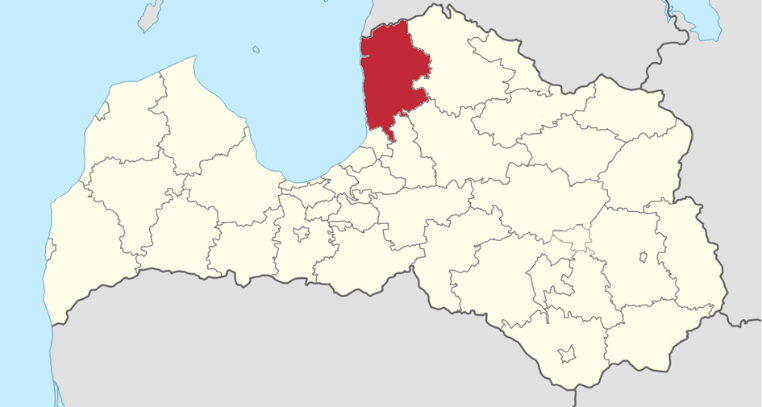 Limbažu novads robežojas ar Saulkrastu, Valmieras, Cēsu, Siguldas novadu, kā arī ar Igaunijas Republiku.Unikālie aspektiJūra, piekraste, cilvēki, senvēsture, meži, ezeriAdministratīvais centrsLimbažu pilsētaNovada nozīmes attīstības centriAloja, Salacgrīva, Staicele un AinažiNovada teritorijas platība2439,3 km²Iedzīvotāju skaits28546 iedzīvotāji 2021.gada 1.janvārīIzglītība7 pirmsskolas izglītības iestādes8 novada pamatskolās tiek īstenotas pirmsskolas izglītības programma13 vispārējās izglītības iestādes1 speciālās izglītības iestāde7 profesionālās ievirzes izglītības iestādesTransporta infrastruktūraNovada teritoriju šķērso blīvs autoceļu tīkls - valsts galvenie, reģionālie un vietējie autoceļi, kā arī pašvaldības ceļi.Valsts galvenais autoceļš A1,Reģionālie ceļi: P9 (Ragana-Limbaži), P11 (Kocēni-Limbaži-Tūja), P12 (Limbaži – Salacgrīva), P13 (Limbaži – Aloja), P14 (Umurga- Cēsis- Līvi), P15 (Ainaži – Matīši), P53 (Duči-Limbaži), Kuivižu un Salacgrīvas ostas, dzelzceļa līnija Rīga- Skulte.Attālums no novada centra līdz galvaspilsētai un citām pilsētāmLimbaži – Rīga ir 87 kmLimbaži - Valmiera ir 45 kmLimbaži - Cēsis ir 45 kmLimbaži – Pērnava (Igaunija) ir 122 kmLimbaži – Ainaži ir 60 kmLimbaži – Aloja ir 33 kmLimbaži – Salacgrīva ir 50 kmLimbaži – Staicele ir 44 kmLimbaži – Salacgrīvas osta ir 49 kmUzņēmējdarbība Limbažu novada teritorijā ir reģistrēti 5216 uzņēmumi (2019.gads)3 populārākās nozares:Lauksaimniecība, mežsaimniecība un zivsaimniecībaVairumtirdzniecība un mazumtirdzniecība; automobiļu un motociklu remontsBūvniecībaNodarbinātībaBezdarba līmenis 2021.gadā bija 7,1%Dabas resursi56% novada teritorijas aizņem meži, 29% - lauksaimniecībā izmantojamā zeme, 5% - purvi, 3% - ūdeņi, 2% - zeme zem ceļiem, 1% - zeme zem ēkām un pagalmiem, 1% - krūmāji, 2% - pārējās zemes.Limbažu novads atrodas Ziemeļvidzemes biosfēras rezervāta (ZBR) teritorijā. Novada teritorijā izveidoti 17 dabas liegumi, 1 dabas parks un 2 aizsargājamas jūras teritorijas, kuras vienlaicīgi ir iekļautas arī Eiropas nozīmes jeb Natura 2000 īpaši aizsargājamo dabas teritoriju statusā.Iekšējie ūdeņiVirszemes ūdeņi, ko veido ezeri, upes, strauti un dīķi, aizņem 7915 ha jeb 3% no kopējās novada teritorijas.Lielākā upe – Salaca.Ārējie ūdeņiLimbažu novada Rīgas jūras līča piekrastes garums ir 61,9 km.Pozitīvs vērtējumsNegatīvs vērtējumsApkārtējās vides sakoptībaDarba iespējasAtkritumu apsaimniekošanaDaudzīvokļu māju pagalmiDzeramā ūdens kvalitāteIespēja iesaistīties pašvaldības lēmumu pieņemšanāGaisa kvalitāteInformācija par pašvaldības darbuIelu apgaismojumsMūžizglītības pasākumi pieaugušajiemInterešu izglītības iespējas bērniemProfesionālās izglītības pakalpojumiIT un komunikāciju infrastruktūraTransportam domātā ceļu infrastruktūraKultūras un izklaides pasākumiParki, apstādījumiPašvaldības sniegtie pakalpojumiPašvaldības veidotie informatīvie izdevumi un ziņu apkopojumiPirmsskolas izglītības pakalpojumiVispārējās izglītības pakalpojumiSabiedriskā kārtībaSabiedriskā transporta pakalpojumi (maršruti un reisi)Sabiedriskās ēdināšanas pakalpojumiSociālās aprūpes pakalpojumiSporta un aktīvās atpūtas iespējasTrokšņu līmenisŪdensapgādes un kanalizācijas pakalpojumiSiltumapgādes kvalitātes novērtējumsSenioru aprūpeVeselības aprūpes pakalpojumiVeterinārie pakalpojumiVidēja termiņa prioritāteVidēja termiņa prioritāteSkaidrojumsVTP1Kvalitatīvi publiskie pakalpojumiDažādu publisko pakalpojumu attīstība izglītības, kultūras, sporta, veselības, sociālās aprūpes, sabiedriskās kārtības u.c. jomās, kurus sniedz pašvaldība un tās pakļautībā esošās iestādes, nodrošinot kvalitatīvu materiāltehnisko bāzi, atbilstošu infrastruktūru, drošības sajūtu, pakalpojumu sniegšanas kvalitāti un iekļaujošus risinājumus t.sk. sabiedrībā balstītu pakalpojumu attīstību, aktīvu kopradi ar iedzīvotājiem pakalpojumu pilnveidē.VTP2Atbalsts uzņēmējdarbības attīstībaiPrioritāro nozaru attīstības veicināšana, veidojot Limbažu novada tēlu, no kurā atrodas spēcīgi tūrisma, lauksaimniecības, zivsaimniecības, loģistikas un ražošanas uzņēmumi. Izmantot pieejamos resursus, efektivitātes un uzņēmējdarības veicināšanā, radot apstākļus, infrastruktūru un atbalsta programmas, lai veidotos jauni un spēcīgi uzņēmumi, kā arī atbalstot esošos uzņēmumus attiecīgajās nozarēs. Pašvaldības atbalsts prioritārajām nozarēm, sakārtojot apkārtējo infrakstruktūru un radot pievilcīgus apstākļus darba spēka piesaistē.VTP3Kvalitatīva infrastruktūra un atbildīga resursu izmantošanaKvalitatīva ceļu, dzelzceļa un ostas infrastruktūra un sakaru pakalpojumi, mājokļu energoefektivitātes paaugstināšana, jaunu mājokļu būvniecība, inženiertehniskās infrastruktūras attīstība un publiskās ārtelpas attīstība, kas veicina iedzīvotāju apmierinātību. Tāpat atbildīga novada resursu izmantošana, saglabājot tā unikalitāti un autentiskumu. VTP4Pieejamība un atklātībaPašvaldības pieejamība, nodrošinot atgriezenisko saiti ar iedzīvotājiem un veicinot komunikāciju caur dažādiem kanāliem, lai sasniegtu iespējami lielāku novada auditoriju. Uzlaboti savstarpējās komunikācijas pasākumi, nodrošināts lēmumu un informācijas caurspīdīgums, kā arī atklāta un godīga attieksme pret novada iedzīvotājiem. Rīcības virziensRīcības virziensSasaiste ar vidēja termiņa prioritātēm1.1.Izglītības un sporta nozares pilnveidošanaVTP11.2.Kultūras un kultūrvēsturiskā mantojuma saglabāšanaVTP11.3.Sociālās drošības un veselības aprūpes nodrošināšanaVTP12.1.Uzņēmējdarbības vecināšana un attālināta darba iespēju nodrošināšanaVTP22.2.Tūrisma, viesmīlības un starptautiskās sadarbības procesu un menedžmenta pilnveidošanaVTP22.3.Pašvaldības pakalpojumu un atbalsta pasākumu uzņēmējiem nodrošināšanaVTP22.4.Ostu un piekrastes infrastruktūras attīstībaVTP23.1.Inženiertehniskās infrastruktūras uzlabošanaVTP33.2.Efektīva vides aizsardzība un labiekārtošanaVTP33.3.Mājokļu attīstībaVTP33.4.Mobilitātes attīstībaVTP33.5.Energoefektīva saimniekošanaVTP34.1.Sakārtota pārvaldība un iesaistoša sadarbībaVTP44.2.Efektīva novada zīmola izveide un pašvaldības mārketinga uzlabošanaVTP44.3.Sabiedrības drošības uzlabošanaVTP4Vidēja termiņa prioritāteRīcības virzieniUzdevumiVTP1 Kvalitatīvi publiskie pakalpojumiRV1-1. Izglītības un sporta nozares pilnveidošana1.1.1. Nodrošināt kvalitatīvu un daudzveidīgu izglītības pieejamību.VTP1 Kvalitatīvi publiskie pakalpojumiRV1-1. Izglītības un sporta nozares pilnveidošana1.1.2. Nodrošināt mūžizglītības un karjeras ievirzes iespējas novadā.VTP1 Kvalitatīvi publiskie pakalpojumiRV1-1. Izglītības un sporta nozares pilnveidošana1.1.3. Nodrošināt izglītības pakalpojumu pieejamību, uzlabojot izglītības iestāžu infrastruktūru un aprīkojumu.VTP1 Kvalitatīvi publiskie pakalpojumiRV1-1. Izglītības un sporta nozares pilnveidošana1.1.4. Nodrošināt sporta un aktīvās atpūtas pakalpojumu pieejamību, uzlabot un attīstīt nozares infrastruktūru un aprīkojumu.VTP1 Kvalitatīvi publiskie pakalpojumiRV1-2. Kultūras un kultūrvēsturiskā mantojuma saglabāšana1.2.1. Nodrošināt kultūras pakalpojumu pieejamību un dažādošanu saturīga brīvā laika pavadīšanai.VTP1 Kvalitatīvi publiskie pakalpojumiRV1-2. Kultūras un kultūrvēsturiskā mantojuma saglabāšana1.2.2. Pilnveidot un attīstīt kultūras iestāžu infrastruktūru.VTP1 Kvalitatīvi publiskie pakalpojumiRV1-2. Kultūras un kultūrvēsturiskā mantojuma saglabāšana1.2.3. Novada kultūrvēsturiskā mantojuma apzināšana un saglabāšana.VTP1 Kvalitatīvi publiskie pakalpojumiRV1-2. Kultūras un kultūrvēsturiskā mantojuma saglabāšana1.2.4. Dažādot bibliotēku krājumus un attīstīt bibliotēku pakalpojumus.VTP1 Kvalitatīvi publiskie pakalpojumiRV1-3. Sociālās drošības un veselības aprūpes nodrošināšana1.3.1. Attīstīt un uzlabot sociālo pakalpojumu pieejamību un dažādību.VTP2 Atbalsts uzņēmējdarbības attīstībaiRV2-1. Uzņēmējdarbības vecināšana un attālināta darba iespēju nodrošināšana2.1.1. Pilnveidot uzņēmējdarbības attīstības veicinošu vidi un politiku.VTP2 Atbalsts uzņēmējdarbības attīstībaiRV2-1. Uzņēmējdarbības vecināšana un attālināta darba iespēju nodrošināšana2.1.2. Izveidot un attīstīt piemērotu tehnisko infrastruktūru uzņēmējdarbības attīstības sekmēšanai.VTP2 Atbalsts uzņēmējdarbības attīstībaiRV2-2. Tūrisma, viesmīlības un starptautiskās sadarbības pilnveidošana2.2.1. Sniegt atbalstu tūrisma pakalpojumu sniedzējiem.VTP2 Atbalsts uzņēmējdarbības attīstībaiRV2-2. Tūrisma, viesmīlības un starptautiskās sadarbības pilnveidošana2.2.2. Atjaunot un attīstīt pašvaldībai piederošu kultūras un tūrisma vietu un objektu infrastruktūru.VTP2 Atbalsts uzņēmējdarbības attīstībaiRV2-2. Tūrisma, viesmīlības un starptautiskās sadarbības pilnveidošana2.2.3. Pilnveidot nozaru sadarbības organizāciju un mārketingu.VTP2 Atbalsts uzņēmējdarbības attīstībaiRV2-3. Pašvaldības pakalpojumu un atbalsta pasākumu uzņēmējiem nodrošināšana2.3.1. Pilnveidot uzņēmējdarbības atbalsta pasākumus.VTP2 Atbalsts uzņēmējdarbības attīstībaiRV2-3. Pašvaldības pakalpojumu un atbalsta pasākumu uzņēmējiem nodrošināšana2.3.2. Izveidot un attīstīt piemērotu informatīvo un izglītojošo pakalpojumu klāstu uzņēmējdarbības attīstības sekmēšanai novadā.VTP2 Atbalsts uzņēmējdarbības attīstībaiRV2-4. Ostas un piekrastes infrastruktūras attīstība2.4.1. Izveidot un rekonstruēt infrastruktūru ostu un piekrastes teritorijas attīstībai.VTP3 Kvalitatīva infrastruktūra un atbildīga dabas resursu izmantošana un saglabāšanaRV3-1. Inženiertehniskās infrastruktūras uzlabošana3.1.1. Nodrošināt pašvaldības autoceļu un ielu infrastruktūras atjaunošanu un kvalitātes uzlabošanu.VTP3 Kvalitatīva infrastruktūra un atbildīga dabas resursu izmantošana un saglabāšanaRV3-1. Inženiertehniskās infrastruktūras uzlabošana3.1.2. Nodrošināt ūdenssaimniecības un kanalizācijas sistēmas attīstību.VTP3 Kvalitatīva infrastruktūra un atbildīga dabas resursu izmantošana un saglabāšanaRV3-2. Efektīva vides aizsardzība un labiekārtošana3.2.1. Nodrošināt dabas resursu saglabāšanu, atjaunošanu un ilgtspējīgu izmantošanu.VTP3 Kvalitatīva infrastruktūra un atbildīga dabas resursu izmantošana un saglabāšanaRV3-2. Efektīva vides aizsardzība un labiekārtošana3.2.2. Samazināt plūdu draudu risku, nodrošinot meliorācijas sistēmu atbilstošu ekspluatāciju un efektīvu plānošanas prasību ievērošanu.VTP3 Kvalitatīva infrastruktūra un atbildīga dabas resursu izmantošana un saglabāšanaRV3-2. Efektīva vides aizsardzība un labiekārtošana3.2.3. Veikt pasākumus vides apsaimniekošanā un dabas aizsardzībā.VTP3 Kvalitatīva infrastruktūra un atbildīga dabas resursu izmantošana un saglabāšanaRV3-3. Mājokļu attīstība3.3.1. Uzlabot iedzīvotāju dzīvojamā fonda kvalitāti, pieejamību un radīt iespējas jaunu mājokļu izveidei.VTP3 Kvalitatīva infrastruktūra un atbildīga dabas resursu izmantošana un saglabāšanaRV3-3. Mājokļu attīstība3.3.2. Attīstīt sociālo dzīvojamo fondu.VTP3 Kvalitatīva infrastruktūra un atbildīga dabas resursu izmantošana un saglabāšanaRV3-4. Mobilitātes attīstība3.4.1. Novada ielu, ceļu un tiltu infrastruktūras attīstība, atbilstoši iedzīvotāju vajadzībām.VTP3 Kvalitatīva infrastruktūra un atbildīga dabas resursu izmantošana un saglabāšanaRV3-4. Mobilitātes attīstība3.4.2. Novada veloceļu un gājēju ietvju infrastruktūras attīstība, atbilstoši iedzīvotāju vajadzībām.VTP3 Kvalitatīva infrastruktūra un atbildīga dabas resursu izmantošana un saglabāšanaRV3-5. Energoefektīva saimniekošana3.5.1. Veikt pašvaldības ēku infrastruktūras attīstības un energoefektivitātes pasākumusVTP4Pieejamība un atklātībaRV4-1. Sakārtota pārvaldība un iesaistoša sadarbība4.1.1. Stiprināt pašvaldības un to iestāžu kapacitāti.VTP4Pieejamība un atklātībaRV4-1. Sakārtota pārvaldība un iesaistoša sadarbība4.1.2. Sekmēt pilsonisko izglītību un iedzīvotāju līdzdalību sabiedriskajos procesosVTP4Pieejamība un atklātībaRV4-1. Sakārtota pārvaldība un iesaistoša sadarbība4.1.3. Attīstīt pašvaldības, valsts institūciju, NVO un privāto sadarbību un partnerību.VTP4Pieejamība un atklātībaRV4-2. Efektīva novada zīmola izveide un pašvaldības mārketinga uzlabošana4.2.1. Veicināt novada atpazīstamību ārtelpā.VTP4Pieejamība un atklātībaRV4-3. Sabiedrības drošības uzlabošana4.3.1. Nodrošināt sabiedrisko kārtību un iedzīvotāju drošību novada teritorijā.Vidēja termiņa prioritātes (noteiktas Attīstības programmā)Vidēja termiņa prioritātes (noteiktas Attīstības programmā)Stratēģiskie mērķi(noteikti Limbažu novada Ilgtspējīgas attīstības stratēģijā 2022. –  2046. gadam)Stratēģiskie mērķi(noteikti Limbažu novada Ilgtspējīgas attīstības stratēģijā 2022. –  2046. gadam)Stratēģiskie mērķi(noteikti Limbažu novada Ilgtspējīgas attīstības stratēģijā 2022. –  2046. gadam)Stratēģiskie mērķi(noteikti Limbažu novada Ilgtspējīgas attīstības stratēģijā 2022. –  2046. gadam)Vidēja termiņa prioritātes (noteiktas Attīstības programmā)Vidēja termiņa prioritātes (noteiktas Attīstības programmā)SM1 Izglītots, radošs, inovatīvs, sabiedriski aktīvs un vesels iedzīvotājs (cilvēki)SM2 Uzņēmējdarbību veicinoša vide (ekonomika)SM3 Vides ilgtspējīga attīstība (dzīves vide)SM4 Iekļaujoša un efektīva pārvaldībaVTP1Kvalitatīvi publiskie pakalpojumiXXXVTP2Atbalsts uzņēmējdarbības attīstībaiXVTP3Kvalitatīva infrastruktūra un atbildīga resursu izmantošanaXXXVTP4Pieejamība un atklātībaXXXVidēja termiņa prioritātes (noteiktas Attīstības programmā)Vidēja termiņa prioritātes (noteiktas Attīstības programmā)Ilgtermiņa prioritātes(noteikti Limbažu novada Ilgtspējīgas attīstības stratēģijā 2022. – 2046. gadam)Ilgtermiņa prioritātes(noteikti Limbažu novada Ilgtspējīgas attīstības stratēģijā 2022. – 2046. gadam)Ilgtermiņa prioritātes(noteikti Limbažu novada Ilgtspējīgas attīstības stratēģijā 2022. – 2046. gadam)Ilgtermiņa prioritātes(noteikti Limbažu novada Ilgtspējīgas attīstības stratēģijā 2022. – 2046. gadam)Vidēja termiņa prioritātes (noteiktas Attīstības programmā)Vidēja termiņa prioritātes (noteiktas Attīstības programmā)IP1 Cilvēkresursu attīstība un dzīves kvalitātes paaugstināšānaIP2 Uzņēmējdarbības attīstībaIP3 Daba, ilgtspējīga apsaimniekošana, mobilitāte IP4 Sabiedrības pašiniciatīvas stiprināšānaVTP1Kvalitatīvi publiskie pakalpojumiXVTP2Atbalsts uzņēmējdarbības attīstībaiXVTP3Kvalitatīva infrastruktūra un atbildīga resursu izmantošanaXXXVTP4Pieejamība un atklātībaXXKapitālsMērķiAktivitāteAtbilstošie IPKultūras telpas attīstībaKultūras telpas saglabāšana, mijiedarbība un bagātināšanaPiederības izjūtas Latvijas kultūras telpai stiprināšanaVTP1Kultūras telpas attīstībaKultūras telpas saglabāšana, mijiedarbība un bagātināšanaRadošas sabiedrības veidošanaVTP1Ilgtermiņa ieguldījumi cilvēkkapitālāCilvēkkapitāla bāzes vērtība un produktivitāteNodarbinātības programmas darba-spēka līdzdalības palielināšanaiVTP2Ilgtermiņa ieguldījumi cilvēkkapitālāCilvēkkapitāla bāzes vērtība un produktivitāteCilvēkkapitāla attīstība un produktivitātes kāpinājumsVTP2Ilgtermiņa ieguldījumi cilvēkkapitālāCilvēkkapitāla bāzes vērtība un produktivitāteVeselības un sociālo pakalpojumu kvalitāte un pieejamībaVTP1Ilgtermiņa ieguldījumi cilvēkkapitālāCilvēkkapitāla bāzes vērtība un produktivitāteDepopulācijas risku mazināšanaVTP1, VTP2, VTP3, VTP4Ilgtermiņa ieguldījumi cilvēkkapitālāCilvēkkapitāla bāzes vērtība un produktivitāteNovecošanās un mājsaimniecību struktūras izmaiņu ietveršana sabiedrisko un soc. pakalpojumu politikāVTP1, VTP3Ilgtermiņa ieguldījumi cilvēkkapitālāIespēju vienlīdzība un vidusslāņa veidošanāsKvalitatīvas izglītības un bērnu aprūpes pieejamībaVTP1Ilgtermiņa ieguldījumi cilvēkkapitālāIespēju vienlīdzība un vidusslāņa veidošanāsResursu pieejamībaVTP1, VTP2, VTP3Ilgtermiņa ieguldījumi cilvēkkapitālāIespēju vienlīdzība un vidusslāņa veidošanāsDarba tirgus pieejamība un diskriminācijas mazināšanaVTP2Ilgtermiņa ieguldījumi cilvēkkapitālāIespēju vienlīdzība un vidusslāņa veidošanāsĪslaicīgās nabadzības amortizācija un nabadzības riska grupasVTP2Paradigmas maiņa izglītībāKvalitatīva un pieejama izglītība mūža garumāIzglītības pieejamība un pārmaiņas izglītības procesa organizācijāVTP1Paradigmas maiņa izglītībāKvalitatīva un pieejama izglītība mūža garumāSkola kā sociālā tīklojuma centrsVTP1, VTP2Paradigmas maiņa izglītībāKvalitatīva un pieejama izglītība mūža garumāKontekstuāla izglītība un skolotāja profesijas maiņaValsts funkcijaParadigmas maiņa izglītībāKvalitatīva un pieejama izglītība mūža garumāE-skola un informācijas tehnoloģiju izmantošanaVTP1, VTP2Paradigmas maiņa izglītībāKvalitatīva un pieejama izglītība mūža garumāIzglītošanās mūža garumā – no pirmsskolas līdz pieaugušo tālākizglītībaiVTP1Inovatīva un eko efektīva ekonomikaMasveida jaunrade un inovācija Lietotāju virzīta inovācijaValsts un privātsektora sadarbības funkcijaInovatīva un eko efektīva ekonomikaMasveida jaunrade un inovācija Atvērtu inovāciju prakseValsts un privātsektora sadarbības funkcijaInovatīva un eko efektīva ekonomikaMasveida jaunrade un inovācijaInovatīva uzņēmējdarbībaValsts un privātsektora sadarbības funkcijaInovatīva un eko efektīva ekonomikaMasveida jaunrade un inovācija Plaša jaunrades kultūraValsts un privātsektora sadarbības funkcijaInovatīva un eko efektīva ekonomikaAtjaunojama un droša enerģijaEnerģētiskā drošība un neatkarībaValsts funkcijaInovatīva un eko efektīva ekonomikaAtjaunojama un droša enerģijaAtjaunojamo energoresursu izmantošana un inovācijaVTP2, VTP3Inovatīva un eko efektīva ekonomikaAtjaunojama un droša enerģijaEnergoefektivitātes pasākumiVTP2, VTP3Inovatīva un eko efektīva ekonomikaAtjaunojama un droša enerģijaEnergoefektivitāte un videi draudzīga transporta politikaVTP2, VTP3Daba kā nākotnes kapitālsDabas vērtību un pakalpojumu ilgtspējīga apsaimniekošanaDabas kapitāla pārvaldībaVTP1, VTP2Daba kā nākotnes kapitālsDabas vērtību un pakalpojumu ilgtspējīga apsaimniekošanaTirgus instrumentu izveideValsts funkcijaDaba kā nākotnes kapitālsDabas vērtību un pakalpojumu ilgtspējīga apsaimniekošanaDabas aktīvu kapitalizēšanaVTP1, VTP2Daba kā nākotnes kapitālsDabas vērtību un pakalpojumu ilgtspējīga apsaimniekošanaIlgtspējīga dzīvesveida veicināšanaVTP2, VTP3, VTP4Telpiskās attīstības perspektīvaSasniedzamības uzlabošanaTransporta infrastruktūras plānošana un sabiedriskais transportsVTP3Telpiskās attīstības perspektīvaSasniedzamības uzlabošanaTransporta infrastruktūras attīstībaVTP3Telpiskās attīstības perspektīvaSasniedzamības uzlabošanaKomunikāciju tīkla attīstībaVTP3Telpiskās attīstības perspektīvaApdzīvojumsAttīstības centru izaugsmeVTP1, VTP2Telpiskās attīstības perspektīvaApdzīvojumsPilsētu un lauku mijiedarbībaVTP1, VTP2, VTP3, VTP4Telpiskās attīstības perspektīvaApdzīvojumsAttīstības centru funkcionālais tīklsVTP1, VTP2, VTP3, VTP4Telpiskās attīstības perspektīvaNacionālo interešu telpas Lauku attīstības telpaVTP1, VTP2, VTP3, VTP4Telpiskās attīstības perspektīvaNacionālo interešu telpas Baltijas jūras piekrasteVTP1, VTP2, VTP3Telpiskās attīstības perspektīvaNacionālo interešu telpas Rīgas metropoles areālsNav aktuāliTelpiskās attīstības perspektīvaNacionālo interešu telpas Austrumu pierobežaNav aktuāliTelpiskās attīstības perspektīvaNacionālo interešu telpasIzcili dabas, ainavu un kultūrvēsturisko teritoriju areāliVTP1, VTP2, VTP3Inovatīva pārvaldība un sabiedrības līdzdalībaSociālā kapitāla vērtības pieaugumsSabiedrības līdzdalība politikas veidošanāVTP4Inovatīva pārvaldība un sabiedrības līdzdalībaSociālā kapitāla vērtības pieaugumsPilsoniskā izglītība un sociālā integrācijaVTP1, VTP4Inovatīva pārvaldība un sabiedrības līdzdalībaSociālā kapitāla vērtības pieaugumsE-pārvaldība un sabiedriskā inovācijaVTP4Vidzemes plānošanas reģiona Attīstības programma 2021 - 2027Limbažu novada Attīstības programma 2022. – 2028. gadamVidēja termiņa prioritātesVidēja termiņa prioritātesDabas kapitālsVTP1, VTP3Dabas un kultūras mantojumsVTP1, VTP3Pieejama izglītībaVTP1Droša, iekļaujoša un vesela sabiedrībaVTP1, VTP4Kvalitatīvi un pieejami sociālie pakalpojumiVTP1, VTP3Mobilitāte un sasniedzamībaVTP3Identitāte un spēcīgas kopienasVTP1, VTP4Ilgtspējīga dzīves vide un mājokļiVTP3Inovācijas, zinātne un attīstībaVTP1, VTP2Industrijas pārveideVPT2, VTP4Aprites un bioekonomikaVTP2Efektīva un tīra enerģijaVTP3Sadarbība un pilsoniskā līdzdalībaVTP1, VTP2, VTP3, VTP4Klimatneitralitāte un pielāgošanāsVTP3DigitalizācijaVTP2